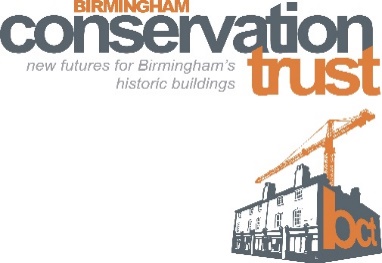 Please email the completed form to: vicki@birminghamconservationtrust.orgPlease tell us about you and your conservation issuePlease tell us about you and your conservation issuePlease tell us about you and your conservation issuePlease tell us about you and your conservation issueYour name:Contact number:CompanyIf applicableEmail address:What is the address of the building or area in Birmingham you are enquiring about?What is the address of the building or area in Birmingham you are enquiring about?What is the address of the building or area in Birmingham you are enquiring about?What is the address of the building or area in Birmingham you are enquiring about?What is the status of the building/ area in question?What is the status of the building/ area in question?What is the status of the building/ area in question?What is the status of the building/ area in question?Listed              Conservation Area              Registered Park or garden             Don’t knowListed              Conservation Area              Registered Park or garden             Don’t knowListed              Conservation Area              Registered Park or garden             Don’t knowListed              Conservation Area              Registered Park or garden             Don’t knowWhat use do the buildings have currently?What use do the buildings have currently?What use do the buildings have currently?What use do the buildings have currently?Residential                         Commercial                    Offices                      OtherResidential                         Commercial                    Offices                      OtherResidential                         Commercial                    Offices                      OtherResidential                         Commercial                    Offices                      OtherAre you the building’s…….?Are you the building’s…….?Are you the building’s…….?Are you the building’s…….?Owner                           Owner occupier                    Tenant                      Interested personOwner                           Owner occupier                    Tenant                      Interested personOwner                           Owner occupier                    Tenant                      Interested personOwner                           Owner occupier                    Tenant                      Interested personWhat is nature of your enquiry? How can we help?What is nature of your enquiry? How can we help?What is nature of your enquiry? How can we help?What is nature of your enquiry? How can we help?